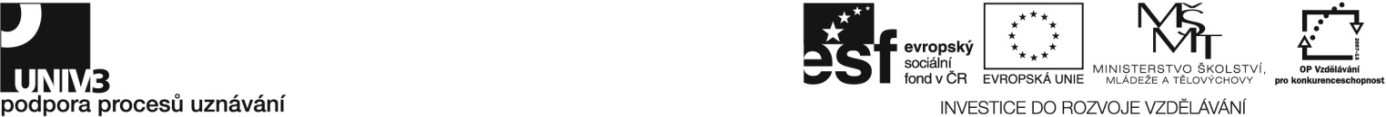 Konkrétní zadání41-002-M Hodnotitel koníZadání pro účastníky ověřování Ústní zkouška Vysvětlete základy etologie koní.Praktická zkouškaVyplňte předepsané záznamy týkající se vedení evidence koní. Popište a na předepsaných formulářích předveďte označovaní a identifikaci koní. Vyberte a upravte předvadiště z hlediska organizace předpokládaných činností. Předveďte koně na předvadišti.Předveďte a popište nejčastější chyby při předvádění koní.Vyjmenujte a předveďte použití měřících pomůcek a fixace koní. Klasifikujte a ukažte měřené tělesné rozměry koně (výškové, šířkové, délkové, hloubkové, úhly).Předveďte měření koní při dodržení zásad měření. Určete plemeno předvedeného koně a posuďte jeho exteriér. Proveďte slovní a grafický popis předvedeného koně.Posuďte u předvedeného koně jeho zdravotní stav.Prakticky charakterizujte krajiny těla koně. Popište a předveďte hodnocení mechaniky pohybu koně. Předveďte lineární popis zevnějšku koně se záznamem exteriérových vad a nedostatků v mechanice pohybu.Předveďte hodnocení hříběte při označování a třídění.Předveďte hodnocení koně při výkonnostních zkouškách pod sedlem včetně bodového hodnocení.Předveďte hodnocení koně při výkonnostních zkouškách v zápřeži včetně bodového hodnocení.Předveďte hodnocení koně při výkonnostních zkouškách ve skoku ve volnosti včetně bodového hodnocení.Předveďte hodnocení koně při chovatelských soutěžích (KMK) v klasických jezdeckých disciplinách. Písemná zkouškaCharakterizujte organizaci chovu koní v ČR.Vyjmenujte nejdůležitější zákony, vyhlášky a ustanovení související s chovem koní.Charakterizujte fylogenetický vývoj a domestikaci koní.Vyjmenujte a uveďte typické znaky důležitých kulturních plemen jednotlivých skupin koní.Charakterizujte významná plemena chovaná v ČR.Charakterizujte ústřední evidenci koní ČR.Charakterizujte základní evidenci pro ústřední evidence koní a uznané chovatelské sdružení.Popište požadovanou úpravu a výstroj koně při hodnocení.Popište vhodnou výstroj předvádějícího. Popište zásady BOZP při zacházení se zvířaty a řád ochrany koní při veřejném vystoupení a svodu.Popište vliv prostředí na organismus koně.Charakterizujte dědičnost.Charakterizujte metody plemenitby a jejich využití v chovu koní. Charakterizujte plemenný výběr podle plemenných standardů, pohlavního výrazu, exteriéru a barev, zdraví a výkonnosti.Charakterizujte dědičnost tělesných a užitkových vlastností, barev a vad a uplatňování těchto hledisek v plemenitbě.Charakterizujte stavbu a činnost orgánových soustav a vysvětlete jejich vliv na užitkové vlastnosti koně.Charakterizujte zkušební řády jednotlivých plemen chovaných na území ČR.Dle hodnotícího standardu pasáže Pokyny k realizaci zkoušky se písemné ověření znalostí doporučuje provést formou testu.  Zde jsou také uvedeny podrobnější pokyny k jeho případné realizaci. Soupis materiálního a technického zabezpečení pro zajištění ověřování Předvadiště, pomůcky k měření koní, potřebný počet koní pro hodnocení (jeden dospělý kůň a hříbě pro jednoho uchazeče), místnost pro teoretickou a písemnou část vybavenou potřebnými didaktickými pomůckami, záznamové archy pro sledování a hodnocení postupu plnění úkolů, soubor zkušebních řádů plemenných knih vedených na území ČR, videozáznamy ze zkoušek výkonnosti pod sedlem a v zápřeži.Kontrola dodržení časového limituČinnost podle zadáníČasový limit (v min.)Klasifikace struktury chovu koní v ČR20Klasifikace plemen koní20Vedení evidence koní v ČR40Příprava předvadiště a předvedení koní40Základy plemenitby a selekce koní40Měření a vážení koní30Posouzení koně a základní péče o jeho zdraví60Hodnocení výkonnosti koní50Doba trvání zkoušky (3 až 5 hodin) 300 minut